 [О разработке проектов постановлений Администрации поселения Александровка«О внесении изменений в муниципальныепрограммы сельского поселенияАлександровка  Кинель-Черкасского районаСамарской области»]          В целях повышения эффективности использования средств бюджета сельского поселения Александровка:           1. Внести изменения в муниципальные  программы  сельского поселения Александровка Кинель-Черкасского района Самарской области, разработанные на период 2015 –2017 годы.              2. Контроль за выполнением настоящего распоряжения оставляю за собой.  Глава сельского поселения Александровка                         				                    В.Н. Аверьянова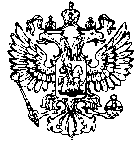   РОССИЙСКАЯ ФЕДЕРАЦИЯАдминистрациясельского поселенияАЛЕКСАНДРОВКА муниципального районаКинель-ЧеркасскийСамарской областиПОСТАНОВЛЕНИЕ  От 11.12.2014г. № 79[О внесении изменений в постановление Главы сельского поселения Александровка от 28.04.2014  №19  «Об утверждении муниципальной программы «Благоустройство территории сельского поселения Александровка  на 2015 – 2017 годы»]	В целях повышения эффективности использования средств бюджета сельского поселения Александровка, руководствуясь распоряжением Администрации поселения Александровка от 20.11.2014 № 25 «О разработке проектов постановлений Администрации поселения Александровка «О внесении изменений в муниципальные программы сельского поселения Александровка Кинель-Черкасского района Самарской области»,                                         ПОСТАНОВЛЯЮ:    1. Внести в постановление Главы сельского поселения Александровка от 28.04.2014  №19 «Об утверждении муниципальной программы «Благоустройство территории сельского поселения Александровка на 2015 – 2017 годы» следующие изменения:1.1. В паспорте муниципальной программы  раздел «Объемы бюджетных ассигнований муниципальной программы» изложить в следующей редакции:            «Общий объем бюджетных ассигнований муниципальной программы составляет 2352,9 тыс. рублей, в том числе по годам:2015 год – 810,0 тыс. рублей;2016 год – 768,5 тыс. рублей;2017 год – 774,4 тыс. рублей,            Из них:  - объем средств областного бюджета, формируемых за счет стимулирующих субсидий, предоставляемых из областного бюджета с учётом выполнения показателей социально-экономического развития – 591,0 тыс. рублей, в том числе по годам:2015 год – 241,0 тыс. рублей;2016 год – 200,0 тыс. рублей;2017 год – 150,0 тыс. рублей,-  объем средств бюджета поселения – всего -1761,9 тыс. рублей, в том числе по годам:2015 год – 569,0 тыс. рублей;2016 год – 568,5 тыс. рублей;2017 год – 624,4 тыс. рублей.».1.2. В разделе 6 текстовой части муниципальной программы «Информация о ресурсном обеспечении муниципальной программы» абзац 5 изложить в следующей редакции: «Общий объем бюджетных ассигнований муниципальной программы составляет 2352,9 тыс. рублей, в том числе по годам:2015 год – 810,0 тыс. рублей;2016 год – 768,5 тыс. рублей;2017 год – 774,4 тыс. рублей,            Из них:  - объем средств областного бюджета, формируемых за счет стимулирующих субсидий, предоставляемых из областного бюджета с учётом выполнения показателей социально-экономического развития – 591,0 тыс. рублей, в том числе по годам:2015 год – 241,0 тыс. рублей;2016 год – 200,0 тыс. рублей;2017 год – 150,0 тыс. рублей,-  объем средств бюджета поселения – всего -1761,9 тыс. рублей, в том числе по годам:2015 год – 569,0 тыс. рублей;2016 год – 568,5 тыс. рублей;2017 год – 624,4 тыс. рублей.».1.3. Приложение 1 к муниципальной программе «Перечень мероприятий муниципальной программы «Благоустройство территории сельского поселения Александровка на 2015-2017 годы» и  приложение 2 к муниципальной программе «План мероприятий  муниципальной программы «Благоустройство территории сельского поселения Александровка  на 2015 – 2017 годы» изложить в редакции приложения к настоящему постановлению.2. Установить, что расходные обязательства сельского поселения Александровка, возникающие в результате принятия настоящего постановления, исполняются сельским поселением Александровка самостоятельно за счет средств бюджета сельского поселения Александровка, в том числе сформированных за счёт поступающих в бюджет сельского поселения средств областного  бюджета в пределах общего объема бюджетных ассигнований, предусматриваемого в установленном порядке на соответствующий финансовый год и плановый период главному распорядителю средств бюджета поселения - Администрации сельского поселения Александровка на реализацию мероприятий муниципальной программы. 3. Контроль за выполнением настоящего постановления оставляю за собой.4. Опубликовать настоящее постановление в газете «Александровские вести».      5. Настоящее постановление вступает в силу с 1 января 2015 года.Глава сельского поселения Александровка				В.Н. АверьяноваПриложение к постановлению Главы Кинель-Черкасского района от  11.12.2014г.  № 79Приложение 1к муниципальной программе «Благоустройство территории сельского поселения Александровка на 2015-2017годы» Перечень мероприятий муниципальной программы «Благоустройство территории сельского поселения Александровка на 2015-2017 годы»Приложение к постановлению Главы Кинель-Черкасского района от  11.12.2014г.  № 79Приложение 2к муниципальной программе «Благоустройство территории сельского поселения Александровка на 2015-2017 годы» План мероприятий муниципальной программы «Благоустройство территории сельского поселенияАлександровка на 2015 – 2017 годы»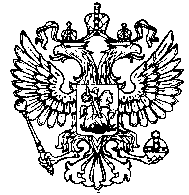 РОССИЙСКАЯ ФЕДЕРАЦИЯАдминистрациясельского поселенияАлександровкамуниципального районаКинель-ЧеркасскийСамарской областиРАСПОРЯЖЕНИЕот  20.11.2014  № 25с. Александровка№ п/пНаименование цели,задачи, мероприятияОтветственные исполнители (соисполнители) мероприятияСрок реализацииФорма бюджетных ассигнованийОбъем финансирования по годам, тыс. рублей Объем финансирования по годам, тыс. рублей Объем финансирования по годам, тыс. рублей Объем финансирования по годам, тыс. рублей Источники финансированияОжидаемый результат№ п/пНаименование цели,задачи, мероприятияОтветственные исполнители (соисполнители) мероприятияСрок реализацииФорма бюджетных ассигнований2015 2016 2017 Всего Источники финансированияОжидаемый результатЦель. Комплексное решение проблем благоустройства по улучшению санитарного и эстетического вида территории поселенияЦель. Комплексное решение проблем благоустройства по улучшению санитарного и эстетического вида территории поселенияЦель. Комплексное решение проблем благоустройства по улучшению санитарного и эстетического вида территории поселенияЦель. Комплексное решение проблем благоустройства по улучшению санитарного и эстетического вида территории поселенияЦель. Комплексное решение проблем благоустройства по улучшению санитарного и эстетического вида территории поселенияЦель. Комплексное решение проблем благоустройства по улучшению санитарного и эстетического вида территории поселенияЦель. Комплексное решение проблем благоустройства по улучшению санитарного и эстетического вида территории поселенияЦель. Комплексное решение проблем благоустройства по улучшению санитарного и эстетического вида территории поселенияЦель. Комплексное решение проблем благоустройства по улучшению санитарного и эстетического вида территории поселенияЦель. Комплексное решение проблем благоустройства по улучшению санитарного и эстетического вида территории поселенияЗадача 1. Повышение уровня внешнего благоустройства  населенных пунктов сельского поселения АлександровкаЗадача 1. Повышение уровня внешнего благоустройства  населенных пунктов сельского поселения АлександровкаЗадача 1. Повышение уровня внешнего благоустройства  населенных пунктов сельского поселения АлександровкаЗадача 1. Повышение уровня внешнего благоустройства  населенных пунктов сельского поселения АлександровкаЗадача 1. Повышение уровня внешнего благоустройства  населенных пунктов сельского поселения АлександровкаЗадача 1. Повышение уровня внешнего благоустройства  населенных пунктов сельского поселения АлександровкаЗадача 1. Повышение уровня внешнего благоустройства  населенных пунктов сельского поселения АлександровкаЗадача 1. Повышение уровня внешнего благоустройства  населенных пунктов сельского поселения АлександровкаЗадача 1. Повышение уровня внешнего благоустройства  населенных пунктов сельского поселения АлександровкаЗадача 1. Повышение уровня внешнего благоустройства  населенных пунктов сельского поселения Александровка1Мероприятия по установке детских площадокАдминистрация сельского поселения Александровка2015-2017-----Бюджет поселенияУвеличение количества обустроенных детских игровых площадокЗадача 2.Улучшение санитарного и экологического состояния поселенияЗадача 2.Улучшение санитарного и экологического состояния поселенияЗадача 2.Улучшение санитарного и экологического состояния поселенияЗадача 2.Улучшение санитарного и экологического состояния поселенияЗадача 2.Улучшение санитарного и экологического состояния поселенияЗадача 2.Улучшение санитарного и экологического состояния поселенияЗадача 2.Улучшение санитарного и экологического состояния поселенияЗадача 2.Улучшение санитарного и экологического состояния поселенияЗадача 2.Улучшение санитарного и экологического состояния поселенияЗадача 2.Улучшение санитарного и экологического состояния поселения2Ликвидация несанкционированных свалок мусораАдминистрация сельского поселения Александровка2016 годИные закупки товаров, работ и услуг для обеспечения государственных (муниципальных) нужд-98,5-98,5Бюджет поселенияУлучшение санитарного и экологического состояния поселения, ликвидация  несанкционированных свалокИТОГО-98,5-98,5№ п/пНаименование мероприятияОтветственные исполнители (соисполнители)Срок реализацииФорма бюджетных ассигнованийОбъем финансирования по годам, тыс. рублей Объем финансирования по годам, тыс. рублей Объем финансирования по годам, тыс. рублей Объем финансирования по годам, тыс. рублей Источники финансированияОжидаемый результат№ п/пНаименование мероприятияОтветственные исполнители (соисполнители)Срок реализацииФорма бюджетных ассигнований2015 2016 2017 Всего Источники финансированияОжидаемый результатЦель. Комплексное решение проблем благоустройства по улучшению санитарного и эстетического вида территории поселенияЦель. Комплексное решение проблем благоустройства по улучшению санитарного и эстетического вида территории поселенияЦель. Комплексное решение проблем благоустройства по улучшению санитарного и эстетического вида территории поселенияЦель. Комплексное решение проблем благоустройства по улучшению санитарного и эстетического вида территории поселенияЦель. Комплексное решение проблем благоустройства по улучшению санитарного и эстетического вида территории поселенияЦель. Комплексное решение проблем благоустройства по улучшению санитарного и эстетического вида территории поселенияЦель. Комплексное решение проблем благоустройства по улучшению санитарного и эстетического вида территории поселенияЦель. Комплексное решение проблем благоустройства по улучшению санитарного и эстетического вида территории поселенияЦель. Комплексное решение проблем благоустройства по улучшению санитарного и эстетического вида территории поселенияЦель. Комплексное решение проблем благоустройства по улучшению санитарного и эстетического вида территории поселенияЗадача 1. Повышение уровня внешнего благоустройства  населенных пунктов сельского поселения АлександровкаЗадача 1. Повышение уровня внешнего благоустройства  населенных пунктов сельского поселения АлександровкаЗадача 1. Повышение уровня внешнего благоустройства  населенных пунктов сельского поселения АлександровкаЗадача 1. Повышение уровня внешнего благоустройства  населенных пунктов сельского поселения АлександровкаЗадача 1. Повышение уровня внешнего благоустройства  населенных пунктов сельского поселения АлександровкаЗадача 1. Повышение уровня внешнего благоустройства  населенных пунктов сельского поселения АлександровкаЗадача 1. Повышение уровня внешнего благоустройства  населенных пунктов сельского поселения АлександровкаЗадача 1. Повышение уровня внешнего благоустройства  населенных пунктов сельского поселения АлександровкаЗадача 1. Повышение уровня внешнего благоустройства  населенных пунктов сельского поселения АлександровкаЗадача 1. Повышение уровня внешнего благоустройства  населенных пунктов сельского поселения Александровка1.1Содержание и ремонт памятниковАдминистрация сельского поселения Александровка2015-2017годыИные закупки товаров, работ и услуг для обеспечения государственных (муниципальных) нужд100,0-20,0-50,0-170,0-Областной бюджет, поступающий в виде субсидии местным бюджетам для софинансирования расходных обязательств по вопросам местного значения, предоставляемой с учетом выполнения показателей социально-экономического развития    Бюджет поселенияУлучшение технического состояния отдельных объектов благоустройства1.2Оплата за электроэнергию, содержание, ремонт, замена фонарей уличного освещенияАдминистрация сельского поселения Александровка2015-2017годыИные закупки товаров, работ и услуг для обеспечения государственных (муниципальных) нужд320,0360,0400,01080,0Бюджет поселенияСодержание улично-дорожной сети, охваченной уличным освещением1.3Приобретение прицепа к легковому автомобилюАдминистрация сельского поселения Александровка2015годИные закупки товаров, работ и услуг для обеспечениягосударственных (муниципальных) нужд50,0--50,0Бюджет поселенияПовышение уровня эстетики поселения1.4Удаление сухостойных, больных и аварийных деревьевАдминистрация сельского поселения Александровка2015-2017годы-----Бюджет поселенияПовышение уровня эстетики поселенияЗадача 2.Улучшение санитарного и экологического состояния поселенияЗадача 2.Улучшение санитарного и экологического состояния поселенияЗадача 2.Улучшение санитарного и экологического состояния поселенияЗадача 2.Улучшение санитарного и экологического состояния поселенияЗадача 2.Улучшение санитарного и экологического состояния поселенияЗадача 2.Улучшение санитарного и экологического состояния поселенияЗадача 2.Улучшение санитарного и экологического состояния поселенияЗадача 2.Улучшение санитарного и экологического состояния поселенияЗадача 2.Улучшение санитарного и экологического состояния поселенияЗадача 2.Улучшение санитарного и экологического состояния поселения2.1Санитарная очистка территории (зарплата дворников)Администрация сельского поселения Подгорное2015-2017годыИные закупки товаров, работ и услуг для обеспечениягосударственных (муниципальных) нужд99,0100,0120,0319,0Бюджет поселенияПовышение уровня эстетики поселения2.2Озеленение селАдминистрация сельского поселения Александровка2015годИные закупки товаров, работ и услуг для обеспечения государственных (муниципальных) нужд10,0-10,020,0Бюджет поселенияПовышение уровня эстетики поселения2.3Скашивание сорной растительности Администрация сельского поселения Александровка2015-2017годыИные закупки товаров, работ и услуг для обеспечениягосударственных (муниципальных) нужд141,09,0100,010,0100,050,0341,069,0Областной бюджет, поступающий в виде субсидии местным бюджетам для софинансирования расходных обязательств по вопросам местного значения, предоставляемой с учетом выполнения показателей социально-экономического развития  Бюджет поселенияПовышение уровня эстетики поселения2.4Приобретение контейнеров, урнАдминистрация сельского поселения Александровка2015-2017годы-----Бюджет поселенияПовышение уровня эстетики поселения2.5Прочие мероприятия по благоустройствуАдминистрация сельского поселения Александровка2015-2017годы-----Бюджет поселенияПовышение уровня эстетики поселения2.6Благоустройство, очистка кладбищаАдминистрация сельского поселения Александровка2015-2017годыИные закупки товаров, работ и услуг для обеспечения государственных (муниципальных) нужд81,080,0-44,4-124,481,0Областной бюджет, поступающий в виде субсидии местным бюджетам для софинансирования расходных обязательств по вопросам местного значения, предоставляемой с учетом выполнения показателей социально-экономического развития  Бюджет поселенияПовышение уровня эстетики поселенияИТОГО810,0670,0774,42254,4